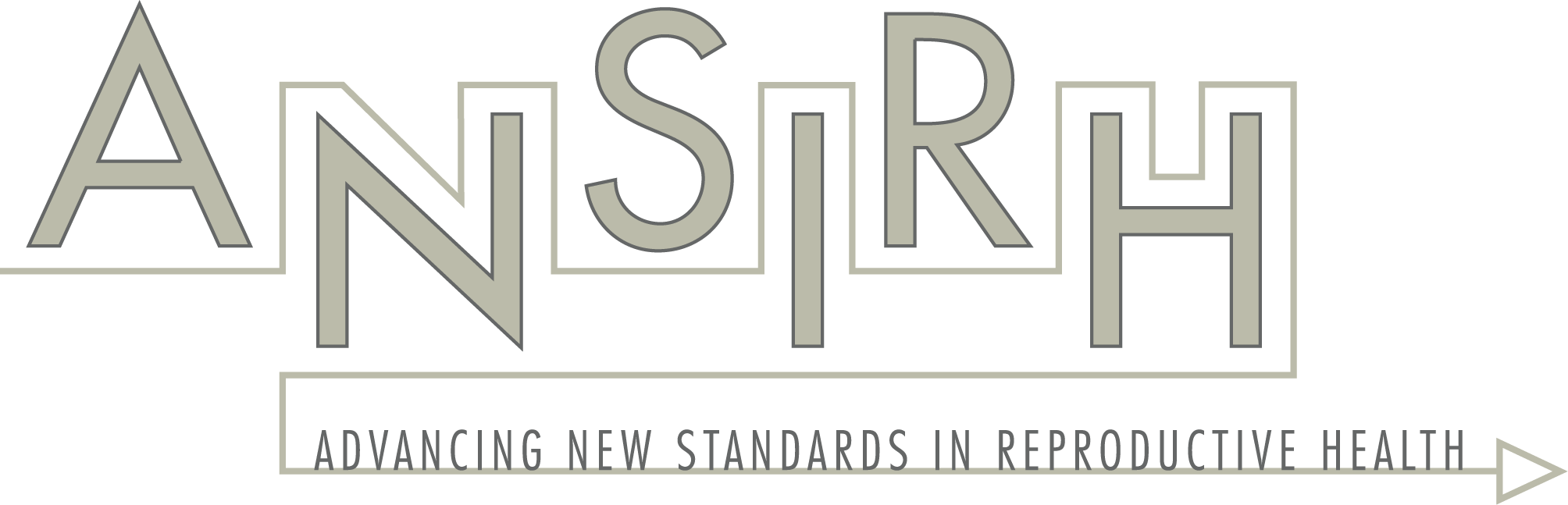 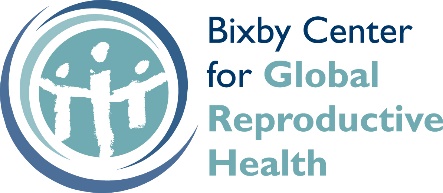 ANSIRH Student Research Position in 
Adolescent Sexual and Reproductive EmpowermentThe mission of the Advancing New Standards in Reproductive Health (ANSIRH) Program at UCSF is to conduct rigorous, innovative social science research on complex and controversial issues related to reproduction. We are committed to challenging structures of inequity in order to improve reproductive wellbeing. ANSIRH seeks a master’s or doctoral student quantitative researcher to support data analysis for a longitudinal study on the Sexual Health and Reproductive Empowerment of Young Adults. The candidate will work closely with Ushma Upadhyay, PHD, MPH Principal Investigator (PI) on the analysis of data from a U.S. study on gender, power, and desired contraceptive use among young people ages 15 to 24. The primary purpose of the work is to develop a measure of sexual and reproductive empowerment for young people and to understand how it may be associated with contraceptive preferences and use. The student researcher would clean the dataset, prepare the data for analyses, run exploratory analyses, develop multivariable models, create table shells, and work with the PI in developing the measure including exploratory factor analysis. Expected time commitment is 10 hours per week for 6 months.  A stipend for this project is available and the student will have co-authorship of papers and opportunities to conceptualize and lead additional papers from the dataset.   While the student researcher can be located anywhere in the United States, slight preference is for a student located in the Bay Area for in-person meetings and collaboration at ANSIRH’s office in Oakland, CA.  Required Qualifications:Master’s or doctoral candidate in demography, sociology, public health, or other social scienceDemonstrated experience in data analysis in Stata, including development of multi-variable models Experience or familiarity with scale development procedures including exploratory factor analysis or other psychometric analysisPreferred Qualifications:Strong interest in gender, power, reproductive health Expertise in adolescent healthAbility to work independentlyAbility to work with people from diverse communitiesExperience with Black/African American, Latinx or Native American communities If interested, please send your CV and a cover letter to Ushma Upadhyay, PhD, MPH ushma.upadhyay@ucsf.edu